Data 22.06.2020Imię i nazwisko nauczycielaAnna MikuśTemat zajęćNa polu uprawnymCele lekcji- poznam organizmy występujące na polu uprawnym 
-dowiem się, jakie jest znaczenie pól uprawnych w przyrodzie 
i dla człowieka.Podstawa programowaWymagania szczegółowe: VI.11NaCoBeZu: 
- na co należy zwrócić uwagę?- co jest najważniejsze?- co należy zapamiętać?Zapamiętaj nazwy pospolitych zbóż. Zwróć uwagę na rodzaje roślin uprawnych.  Zapamiętaj również znaczenie pola dla człowieka.Przebieg lekcji
Dzień dobry, podczas dzisiejszych zajęć „zajrzymy” tym razem na pole uprawne. Proszę, zapisz temat i cele lekcji. Czym jest pole uprawne? To element krajobrazu, który istnieje dzięki działalności człowieka. Uprawiane są tam głównie rośliny żywieniowe.Zapisz w zeszycie :Rośliny, które możemy spotkać na polu uprawnym to (podpowiedzi w podręczniku na stronach 198 – 200):Rośliny zbożowe – jakie? Wypisz je.Rośliny warzywne – jakie? Wypisz je.Rośliny oleiste – jakie? Wypisz je.Do której grupy zaliczysz ryż? Ryż zaliczamy do zbóż.Zastanów się, jak nazywamy rośliny, z którymi „walczą” rośliny uprawne, ponieważ „zabierają” im dostęp do światła, miejsce, wodę, 
a to powoduje zmniejszenie plonów. Mówimy o tak zwanych chwastach.Jakie zwierzęta spotykamy na polu uprawnym? Odszukaj ich nazwy 
w podręczniku na str. 200 – 201.  Kogo zaliczamy do sprzymierzeńców człowieka? To organizmy walczące ze szkodnikami (w rozumieniu człowieka), czyli biedronki, bażanty, myszołowy i inne ptaki.Na zakończenie spróbujmy ustalić, które części roślin są jadalne?Groch, fasola – nasiona;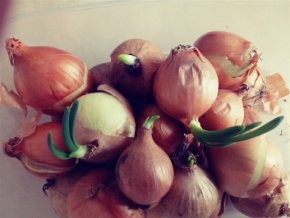 Ogórek, pomidor – owoce;Szpinak, sałata – liście; Kalafior, brokuły – kwiatostany;Ziemniak, kalarepa – łodyga9.  Na zakończenie wykonaj zadania 1,2 – str. 118 i jeśli masz jeszcze siłę – zadanie 4 ze str. 119.Ewaluacja 
(informacja zwrotna)Sprawdź, czy potrafisz:
 - wymienić po 3 przykłady roślin zbożowych, warzywnych, oleistych;
-podać przykłady zwierząt zaliczanych do sprzymierzeńców 
i do szkodników; -określić znaczenie pola uprawnego dla człowieka.BRAK ZADAŃ 
DO OCENY                        Po dzisiejszej lekcji niczego nie przesyłaj do nauczyciela. UWAGI Czas na wykonanie zadań: 22.06.2020 – 22.06.2020      Życzę miłej pracy!